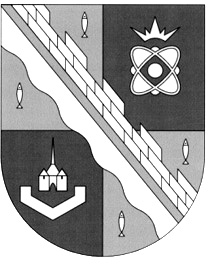 администрация МУНИЦИПАЛЬНОГО ОБРАЗОВАНИЯ                                        СОСНОВОБОРСКИЙ ГОРОДСКОЙ ОКРУГ  ЛЕНИНГРАДСКОЙ ОБЛАСТИпостановлениеот 03/12/2019 № 4323О внесении изменений в постановление администрации Сосновоборского городского округа от 12.11.2018 № 2451«Об утверждении административного регламентапредоставления муниципальной услуги «Предоставление медико-социальной помощигражданам с ограничениями жизнедеятельности имобильности, нуждающимся в сестринском уходе, на базе отделения паллиативной медицинскойпомощи  учреждения здравоохранения из средствбюджета Сосновоборского городского округа» В соответствии с Федеральным законом  от 06.10.2003 № 131-ФЗ «Об общих принципах организации местного самоуправления в Российской Федерации», Уставом муниципального образования Сосновоборский городской округ Ленинградской области, в целях приведения муниципальных правовых актов в соответствие  в действующим законодательством администрация Сосновоборского городского округа  п о с т а н о в л я е т:1. Утвердить прилагаемые  изменения, которые вносятся в постановление  администрации Сосновоборского городского округа от 12.11.2018 № 2451 «Об утверждении административного регламента предоставления муниципальной услуги «Предоставление медико-социальной помощи гражданам с ограничениями жизнедеятельности и мобильности, нуждающимся в сестринском уходе, на базе отделения паллиативной медицинской помощи учреждения здравоохранения из средств бюджета Сосновоборского городского округа» (Приложение). 2. Общему отделу администрации (Смолкина М.С.) обнародовать настоящее постановление на электронном сайте городской газеты «Маяк».3. Отделу по связям с общественностью (пресс-центр) Комитета по общественной безопасности и информации администрации (Никитина В.Г.) разместить настоящее постановление на официальном сайте Сосновоборского городского округа.4. Настоящее постановление вступает в силу со дня официального обнародования.5. Контроль за исполнением настоящего постановления возложить на заместителя главы администрации по социальным вопросам Горшкову Т.В.Глава Сосновоборского городского округа                                                   М.В.ВоронковУТВЕРЖДЕНЫ   постановлением  администрации Сосновоборского городского округа                                                                     От 03/12/2019 № 4323                     (Приложение) Изменения,которые вносятся в постановление администрации Сосновоборского городского округа от   12.11.2018 № 2451 «Об утверждении административного регламента предоставления муниципальной услуги «Предоставление медико-социальнойпомощи гражданам с ограничениями жизнедеятельности и мобильности,нуждающимся в сестринском уходе,  на базе отделения паллиативной медицинской помощи учреждения здравоохранения из средств бюджета Сосновоборского городского округа»В приложение «Административный регламент предоставления муниципальной услуги «Предоставление медико-социальной помощи гражданам с ограничениями жизнедеятельности и мобильности, нуждающимся в сестринском уходе,  на базе отделения паллиативной медицинской помощи учреждения здравоохранения из средств бюджета Сосновоборского городского округа»  внести следующие изменения:В абзаце 2 пункта 3.1.1. слова «главой администрации» заменить словом «главой», слово «распоряжения» заменить словом «постановления»;В пункте 3.5.4. слова «главой администрации» заменить словом «главой»;В пункте 3.6.1. слова «главой администрации» заменить словом «главой», слово «распоряжения» заменить словом «постановления»;В пункте 3.6.2. слово «распоряжения» заменить словом «постановления»;В пункте 3.6.3. слова «глава администрации» заменить словом «глава», слово «распоряжения» заменить словом «постановления»;В подпункте 3.6.7.1. слова «глава администрации» заменить словом «глава»;В пункте 3.8.6. слова «главой администрации» заменить словом «главой», слово «распоряжения» заменить словом «постановления»;В приложении № 6 к административному регламенту  слова «глава администрации» заменить словом «глава»; Приложение № 7 к административному регламенту изложить в следующей редакции:    «ДОГОВОР №   на оказание медико-социальной помощи  г. Сосновый Бор                                                                           «       » ____________  2019 г.           Администрация  муниципального образования  Сосновоборский городской округ Ленинградской области, именуемая в дальнейшем «Администрация», в лице главы   Сосновоборского городского округа _________________, действующего на основании Устава Сосновоборского городского округа, с одной стороны и гражданин(ка) ____________________, _________ г.р.,  именуемая в дальнейшем «Заказчик», с другой стороны, именуемые при совместном упоминании «Стороны», заключили настоящий договор о нижеследующем:Предмет договора«Заказчик» поручает, а «Администрация» принимает на себя обязанности по организации предоставления медико-социальной  помощи на койках сестринского ухода на  базе   отделения паллиативной медицинской помощи учреждения здравоохранения   _________________________________в течение срока действия данного Договора  гражданину(ке)  ______________ .1.2. «Заказчик» возмещает   расходы бюджета городского округа   за медико-социальную помощь  в соответствии с п.5 Положения о порядке и условиях предоставления медико-социальной помощи гражданам с ограничениями жизнедеятельности и мобильности, нуждающимся в сестринском уходе, на базе отделения паллиативной медицинской помощи  учреждения здравоохранения, утвержденного постановлением  администрации Сосновоборского городского округа от 12.10.2018 № 2263 (с изменениями) (Приложение  № 1 к договору)  на реализацию данного Договора.1.3. Основные функции койки сестринского ухода: - квалифицированный медицинский уход;- динамическое наблюдение за состоянием пациентов;-осуществление ухода за пациентами, в т.ч. профилактика и лечение пролежней, уход за дренажами и стомами, кормление больных, включая зондовое питание;- проведение санитарно-гигиенических мероприятий; -психологическая помощь  на основе индивидуального подхода с учетом особенностей личности;-своевременная диагностика осложнений или обострений хронических заболеваний.- оказание   экстренной,   неотложной помощи и симптоматической терапии;- своевременный перевод пациентов по показаниям в соответствующие профильные отделения  стационара;- взаимодействие с органами и организациями системы социального обслуживания;- защита прав пациентов, врачебной тайны, безопасные  условия пребывания в отделении в соответствии с действующим законодательством и нормативно-правовыми актами РФ.Права и обязанности сторон2.1. «Администрация» обязуется:2.1.1. Организовать на основании постановления администрации Сосновоборского городского округа от        .      .       №        «О  предоставлении   медико-социальной   помощи на койке сестринского ухода гражданин(ка) ____________________»  медико-социальную помощь на койках сестринского ухода  в соответствии с Положением о порядке и условиях предоставления медико-социальной помощи гражданам с ограничениями жизнедеятельности и мобильности, нуждающимся в сестринском уходе, на базе отделения паллиативной медицинской помощи  учреждения здравоохранения, утвержденным постановлением  администрации Сосновоборского городского округа от 12.10.2018 № 2263 (с изменениями), и выдать «Заказчику» направление на зачисление в отделение паллиативной  медицинской   помощи учреждения здравоохранения   _________________________________на койки  сестринского ухода;2.1.2. Ознакомить «Заказчика» с условиями пребывания в отделении;2.1.3. Выдавать «Заказчику» ежемесячно квитанцию на оплату за медико-социальную помощь в соответствии с расчетом размера оплаты (Приложение № 2 к договору). 2.2. «Заказчик» обязуется:2.2.1. Возместить   расходы бюджета городского округа   за медико-социальную помощь,  в соответствии с условиями настоящего Договора.Стоимость медико-социальной помощи и порядок оплаты   Цена данного Договора составляет  ________ руб. (____________________)  рублей  _____ копеек.                                                                   3.2. Внесение платежей в бюджет производится «Заказчиком»  ежемесячно   в срок до 5 числа месяца, следующего за расчетным в сумме, указанной в квитанции, через кредитные организации в доход местного бюджета Сосновоборского городского округа на лицевой счет  администрации Сосновоборского городского округа, открытый в Комитете финансов для учета средств, полученных от прочих неналоговых доходов бюджетов городских округов (содержание коек сестринского ухода).Срок договора и заключительные положения4.1. Настоящий Договор  вступает в силу с «___ » __________ 201__ г. и действует по «___» _________ 201__ г.4.2. Все споры и разногласия по настоящему Договору «Стороны» будут стремиться разрешить путем переговоров. В случае невозможности разрешить спор  путем переговоров, вопрос  будет рассматриваться в судебном порядке в соответствии с действующим законодательством.4.3. Настоящий Договор  может быть  изменен или дополнен  только по взаимному  соглашению  между сторонами.4.4. Договор составлен в двух экземплярах, с приложениями, по одному для каждой стороны. Оба экземпляра имеют одинаковую юридическую силу.Подписи, реквизиты  сторонПриложение № 1                                                                                                к договору №  ___    от ________    Извлечение из положения о порядке и условиях предоставления медико-социальной помощи гражданам с ограничениями жизнедеятельности и мобильности, нуждающимся в сестринском уходе, на базе отделения паллиативной медицинской помощи  учреждения здравоохранения, утвержденного  постановлением  администрации Сосновоборского городского округа от 12.10.2018 № 2263 (с изменениями)5. Порядок определения размеров, сроков и условий возмещения расходов бюджета городского округа гражданами – получателями медико-социальной помощи сестринского ухода5.1. Финансирование коек сестринского ухода осуществляется за счет средств местного бюджета, предусмотренных муниципальной программой Сосновоборского городского округа «Медико-социальная поддержка отдельных категорий граждан в Сосновоборском городском округе на 2014-2025 годы».5.2. Финансирование коек сестринского ухода осуществляется с учетом тарифа стоимости одного койко-дня и периода пребывания гражданина на койках сестринского ухода.5.3. Граждане, получившие медико-социальную помощь сестринского ухода на базе отделения паллиативной медицинской помощи учреждения здравоохранения, возмещают расходы бюджета городского округа в полном  объеме или частично на следующих условиях:- для одиноких, одиноко проживающих граждан и граждан, проживающих в семьях с нетрудоспособными родственниками  –  75% от размера получаемой пенсии и ежемесячной денежной выплаты, но не более 40% от стоимости содержания койки сестринского ухода;- для лиц БОМЖ, получающих пенсию - 75% от размера получаемой пенсии, но не более 40% от стоимости содержания койки сестринского ухода;- для лиц БОМЖ, не получающих пенсию – 0% стоимости содержания койки сестринского  ухода, 100% стоимости содержания койки сестринского  ухода осуществляется за счет средств местного бюджета;-  для граждан, имеющих  трудоспособных родственников:         5.4. Суммы возмещения гражданами расходов бюджета является прочими неналоговыми доходами бюджета городского округа.Внесение платежей в бюджет производится гражданами ежемесячно в срок до 5 числа месяца, следующего за расчетным в сумме, указанной в квитанции, через кредитные организации в доход местного бюджета Сосновоборского городского округа на лицевой счет  администрации Сосновоборского городского округа, открытый в Комитете финансов для учета средств, полученных от прочих неналоговых доходов бюджетов городских округов (содержание коек сестринского ухода). Приложение № 2                                                                                               к договору  № ____  от ________Расчет размера оплаты за медико-социальную  помощь на койках сестринского ухода гражданину(ке)  __________________  Размер оплаты за медико-социальную помощь на койке сестринского ухода за период   с  _________ 201_ г. по ________ 201_ г. составляет   ________    руб.1.10. В приложении № 8 к административному регламенту слова «глава администрации» заменить словом «глава».«Заказчик»_________________/ ____________       подпись                               Ф.И.О.   «___ » _________  201_ г.              «Администрация»Глава Сосновоборского городского округа ________________/ ____________         подпись                               Ф.И.О.«___ » ___________  201_ г.Условия проживаниягражданРазмер оплаты за медико-социальную помощь в зависимости от срока пребывания на койках сестринского ухода.Размер оплаты за медико-социальную помощь в зависимости от срока пребывания на койках сестринского ухода.Размер оплаты за медико-социальную помощь в зависимости от срока пребывания на койках сестринского ухода.Размер оплаты за медико-социальную помощь в зависимости от срока пребывания на койках сестринского ухода.Условия проживанияграждандо 3 месяцевот 3 до 6 мес.от 6 до 12 мес.более года-для граждан, проживающих в семьях с трудоспособными родственниками; - для граждан,  имеющих близких трудоспособных родственников (детей, родителей), но проживающих отдельно75% от размера получаемой пенсии и ежемесячной денежной выплаты, но не более 50% от стоимости содержания койки сестринского ухода60% от стоимости содержания койкисестринского ухода80% от стоимости содержания койки сестринского ухода100% от стоимости содержания койки сестринского уходаПериод предоставления медико-социальной помощи на койках сестринского уходаДоход гражданина – получателя медико-социальной помощи сестринского уходаУсловия оплатыза месяцРасчет оплаты с_______________по____________Пенсия и ЕДВ за ______201_ г.__% от размера получаемой пенсии и ЕДВ, но не более __% от стоимости содержания койки сестринского ухода«Заказчик»_________________/ ____________       подпись                               Ф.И.О.   «__ » _________  201_ г.              «Администрация»Глава Сосновоборского городского округа ________________/ ____________         подпись                               Ф.И.О.«__ » ___________  201_ г.».